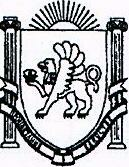 РЕСПУБЛИКА КРЫМ БАХЧИСАРАЙСКИЙ РАЙОН АДМИНИСТРАЦИЯАРОМАТНЕНСКОГО СЕЛЬСКОГО ПОСЕЛЕНИЯПОСТАНОВЛЕНИЕ ___.__.2024 г.                                               №____                                      с. Ароматное«Об утверждении Порядка реализации древесины, полученной при удалении (сносе, уничтожении) зелёных насаждений на землях, находящихся в собственности муниципального образования Ароматненское сельское поселение Бахчисарайского района Республики Крым»         В соответствии с Федеральными законами от 10.01.2002 № 7-ФЗ «Об охране окружающей среды», от 06.10.2003 № 131-ФЗ «Об общих принципах организации местного самоуправления в Российской Федерации», постановлением Совета министров Республики Крым от 2 октября 2023 г. № 718 «Об утверждении Порядка реализации древесины, полученной при удалении (сносе, уничтожении) зелёных насаждений (за исключением городских лесов) на землях, находящихся в собственности Республики Крым, и внесении изменений в постановление Совета министров Республики Крым от 25 августа 2015 года № 496, постановлением Совета министров Республики Крым от 9 февраля 2015 г. № 30 «Об утверждении ставок сбора за единицу объема лесных ресурсов (в том числе по договору купли-продажи лесных насаждений для собственных нужд) и ставок платы за единицу площади лесного участка, находящегося в собственности Республики Крым», на основании Поручения Главы Республики Крым от 27.11.2023 № 1/01-32/5822, администрация муниципального образования Ароматненское сельское поселение Бахчисарайского района Республики Крым,                                                               ПОСТАНОВЛЯЕТ:          1.  Утвердить прилагаемый Порядок реализации древесины, полученной при удалении (сносе, уничтожении) зелёных насаждений на землях, находящихся в собственности муниципального образования Ароматненское сельское поселение Бахчисарайского района Республики Крым.          2. Настоящее постановление вступает в силу с момента его официального опубликования/обнародования.           3.  Разместить настоящее постановление на официальном Портале Правительства Республики Крым на странице Бахчисарайского района Республики Крым в разделе – Муниципальные образования района, подраздел Ароматненское сельское поселение https://aromatnenskoe.rk.gov.ru/ и на официальном сайте Ароматненского сельского поселения Бахчисарайского района (http://aromatnoe-sovet.ru), а также на информационном стенде в администрации Ароматненского сельского поселения Бахчисарайского района Республики Крым по адресу: Республика Крым, Бахчисарайский район, село Ароматное, улица Дорожная, 1.		4. Контроль за исполнением настоящего постановления оставляю за собойПредседатель Ароматненского сельскогосовета – глава администрации Ароматненского сельского поселения					О.Н. Морочко                                              ПРИЛОЖЕНИЕ                                                                                             к постановлению администрации                                                                                      Ароматненское сельское поселение Бахчисарайского района Республики Крым                                                                                     от 00.00.0000 года №00Порядок реализации древесины, полученной при удалении (сносе, уничтожении) зелёных насаждений на землях, находящихся в собственности муниципального образования Ароматненское сельское поселение Бахчисарайского района Республики Крым           1. Настоящий Порядок устанавливает процедуру реализации древесины, полученной при удалении (сносе, уничтожении) (далее - снос) зелёных насаждений на землях, находящихся в собственности муниципального образования Ароматненское сельское поселение Бахчисарайского района Республики Крым (далее – Порядок).             2. Под древесиной в настоящем Порядке понимаются необработанные круглые лесоматериалы (дровяная и деловая древесина).           3. Настоящий порядок распространяет свое действие на зелёные насаждения, снесённые на основании разрешений, выданных администрацией муниципального образования Ароматненское сельское поселение Бахчисарайского района Республики Крым в соответствии с решением Ароматненского сельского поселения Бахчисарайского района Республики Крым от 23.07.2021 года №79 «ОБ УТВЕРЖДЕНИИ ПРАВИЛ СОЗДАНИЯ, СОДЕРЖАНИЯ И ОХРАНЫ ЗЕЛЕНЫХ НАСАЖДЕНИЙ НА ТЕРРИТОРИИ МУНИЦИПАЛЬНОГО ОБРАЗОВАНИЯ АРОМАТНЕНСКОЕ СЕЛЬСКОЕ ПОСЕЛЕНИЕ БАХЧИСАРАЙСКОГО РАЙОНА РЕСПУБЛИКИ КРЫМ». 4. Настоящий Порядок не распространяет свое действие:          4.1. на объекты растительного мира, занесённые в Красную книгу Российской Федерации, добытые (изъятые) на основании разрешения на добывание (изъятие) объектов растительного мира, занесённых в Красную книгу Российской Федерации;          4.2. на объекты растительного мира, занесённые в Красную книгу Республики Крым, изъятые на основании разрешения на изъятие объектов растительного мира, занесённых в Красную книгу Республики Крым, за исключением объектов растительного мира, произрастающих на землях, находящихся в собственности Республики Крым;          4.3. на лиц, заключивших договор аренды лесного участка для заготовки древесины в соответствии с Лесным кодексом Российской Федерации;          4.4. на государственные учреждения, осуществляющие заготовку древесины на основании нормативных правовых актов Республики Крым без заключения договора аренды;          4.5. на реализацию древесины, которая получена при использовании лесов, расположенных на землях Республики Крым, в соответствии со статьями 43-46 Лесного кодекса Российской Федерации;          4.6. на реализацию древесины, которая получена при сносе зелёных насаждений на землях, находящихся в собственности Республики Крым, в следующих случаях:          а) при проведении удаления кустарников, самосева и порослевых деревьев с диаметром у корневой шейки не более 5 см;         б) при обеспечении (по предписанию органов государственного санитарно-эпидемиологического надзора) нормативного светового режима в жилых и нежилых помещениях, затененных зелёными насаждениями;         в) при устранении аварий на инженерных сетях и коммуникациях, их планового ремонта;         г) при разрушении корневой системой зеленых насаждений фундаментов зданий, сооружений, асфальтовых покрытий, тротуаров и проезжей части дорог;         4.7. на реализацию древесины, которая получена при сносе зелёных насаждений, произрастающих на сельскохозяйственных угодьях, садовых земельных участках и огородных земельных участках.        5. В соответствии с пунктом 3 Постановления Совета министров Республики Крым от 2 октября 2023 г. № 718 «Об утверждении Порядка реализации древесины, полученной при удалении (сносе, уничтожении) зелёных насаждений (за исключением городских лесов) на землях, находящихся в собственности Республики Крым, и внесении изменений в постановление Совета министров Республики Крым от 25 августа 2015 года №496» (далее – Постановление СМ РК №718), организацией, осуществляющей непосредственную реализацию древесины, которая получена при сносе зелёных насаждений на землях, находящихся в собственности муниципального образования Ароматненское сельское поселение Бахчисарайского района Республики Крым является Государственное автономное учреждение Республики Крым «Бахчисарайское лесное хозяйство» (далее – Уполномоченное учреждение).           6. Лицо, получившее разрешение на снос зеленых насаждений, на земле, находящейся в собственности муниципального образования Ароматненское сельское поселение Бахчисарайского района Республики Крым, выданное администрацией муниципального образования Ароматненское сельское поселение Бахчисарайского района Республики Крым, (далее - заинтересованное лицо), после сноса зелёных насаждений, но не позднее 10 рабочих дней со дня окончания их сноса обязано:          1) подготовить древесину под вывоз:          - очистить древесину от веток, сучков;          - складировать (штабелировать) древесину в месте сноса зелёных насаждений.          2) уведомить Минприроды Крыма, Уполномоченное учреждение и заказчика работ, с которым заключен контракт (при наличии), в рамках которого выполняется снос зелёных насаждений (далее - заказчик работ):           - об окончании сноса зелёных насаждений;           - об объёме подлежащей передаче древесины (м3) и ее породном составе;           - о месте складирования древесины;           - о готовности передать древесину;          3) составить акт приема-передачи древесины в 4-х экземплярах:           - первый экземпляр - для заказчика работ (при наличии);           - второй экземпляр - для Минприроды Крыма;           - третий экземпляр - для Уполномоченного учреждения;           - четвёртый экземпляр - для заинтересованного лица;          4) в акте приема-передачи древесины отразить объём передаваемой древесины (м3) и ее породный состав;          5) транспортировать древесину в место складирования (хранения) и передать Уполномоченному учреждению древесину по акту приема-передачи.           7. Вывоз древесины с места сноса и транспортировка древесины в места складирования (хранения) с целью её дальнейшей реализации осуществляется заинтересованным лицом либо заказчиком работ (при наличии) на основании сопроводительного документа на транспортировку древесины.          8. Передача древесины осуществляется заинтересованным лицом Уполномоченному учреждению.          9. Стоимость древесины рассчитывается исходя из ставок платы за единицу объема лесных ресурсов (в том числе по договору купли-продажи лесных насаждений для собственных нужд), утвержденных постановлением Совета министров Республики Крым от 9 февраля 2015 года № 30 «Об утверждении ставок сбора за единицу объема лесных ресурсов (в том числе по договору купли-продажи лесных насаждений для собственных нужд) и ставок платы за единицу площади лесного участка, находящегося в собственности Республики Крым».          10. Реализация древесины осуществляется в виде предложения с понижением стоимости до минимальной цены (цены отсечения).          11. Начальная цена древесины определяется в размере 2 - кратной стоимости древесины, определенной в соответствии с пунктом 10 настоящего Порядка.          12. Снижение начальной цены древесины осуществляется двумя шагами по 25 процентов начальной цены древесины.              13. Снижение цены древесины осуществляется в случае отсутствия заявок на приобретение древесины. При отсутствии заявок на приобретение древесины через 15 дней со дня размещения предыдущего сообщения о реализации размещается повторное сообщение о реализации древесины, в котором указывается снижение начальной цены в соответствии с пунктом 12 настоящего Порядка.              14. Заявки представляются и рассматриваются в соответствии с порядком и сроками, установленными Порядком реализации древесины, полученной при удалении (сносе, уничтожении) зелёных насаждений (за исключением городских лесов) на землях, находящихся в собственности Республики Крым, утвержденным Постановлением СМ РК №718.               15. При поступлении одной заявки покупателем признается лицо, подавшее эту заявку в установленном порядке.             16. Покупатель в течение 5 рабочих дней со дня его уведомления представляет Уполномоченному учреждению подписанный им проект договора купли-продажи древесины.              17. В случае, если признанное покупателем лицо не представит в установленный срок подписанный им проект договора купли-продажи древесины, размещается повторное сообщение о реализации древесины, в котором указывается о снижении начальной цены в соответствии с пунктом 12 настоящего Порядка.             18. Покупатель древесины обязан вывезти приобретённую древесину в течение 30 дней со дня заключения договора купли-продажи древесины. Ответственность покупателя за невывоз древесины в установленные сроки устанавливается договором купли-продажи древесины.              19. Средства от реализации древесины подлежат зачислению в установленном порядке в доход бюджета муниципального образования Ароматненское сельское поселение Бахчисарайского района Республики Крым за вычетом фактически понесённых Уполномоченным учреждением затрат на реализацию древесины, в том числе:               - заработная плата сотрудников, задействованных при реализации древесины, с начислениями;                - содержание транспортного средства, задействованного при реализации древесины, в том числе горюче-смазочные материалы, затраты по содержанию транспортного средства (страховка, текущий ремонт - запчасти и т.д.);                - аренда нижнего склада (места хранения древесины);                - коммунальные услуги по месту хранения древесины (электроэнергия, водопотребление и водоотведение, отопление);                - участие в организованных торгах на специализированной бирже;                - дополнительные затраты, в том числе услуги банка, налоги и прочие.            20. В случае, если после размещения сообщения о продаже древесины по цене отсечения не была подана ни одна заявка, продажа древесины признается несостоявшейся.             21. В случае подачи более одной заявки реализация древесины осуществляется путём проведения аукциона в соответствии с Федеральным законом от 21 декабря 2001 года N 178-ФЗ "О приватизации государственного и муниципального имущества" в порядке, установленном постановлением Правительства Российской Федерации от 27 августа 2012 года N 860 "Об организации и проведении продажи государственного или муниципального имущества в электронной форме".